एलजीबीटीआईक्यूए+ कार्यनीति
‘हमारे शरीर, हमारे लिंग और हमारे रिश्ते’संस्करण 1.0 – जून 2020
Hindi | हिन्दी	

ndis.gov.au
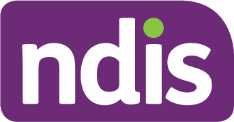 June 2020 | NDIA’s LGBTIQA+ Strategy विषय-सामग्रीराष्ट्रीय विकलाँगता बीमा एजेंसी की एलजीबीटीआईक्यूए+ कार्यनीति 1.	परिचय	32.	हमें क्या जानकारी प्राप्त हुई	42.1	हमारे शरीर	42.2	हमारे लिंग	42.3	हमारे संबंध	42.4	अंतरप्रतिच्छेदन	53.	हमने अभी तक क्या किया है	54.	हमारा लक्ष्य	74.1	हमारी संगठनात्मक संस्कृति और दृष्टिकोण में सुधार	74.2	हमारे संलग्नता के दृष्टिकोण में सुधार	84.3	प्रतिनिधित्व और भागीदारी में संवृद्धि	84.4	आकड़ों के सँग्रह और आकलन में वृद्धि	85.	प्राथमिकता वाले कार्यों का विस्तार	96.	प्रभाव का मापन	127.	अभिस्वीकृतियाँ	138.	परिशिष्ट - शब्दकोष	13एनडीआईए पूरे ऑस्ट्रेलिया-भर में देश के पारंपरिक स्वामियों और भूमि, समुद्र तथा समुदाय के साथ उनके निरंतर संबंध को अभिस्वीकृति देता है। हम उन्हें और उनकी संस्कृतियों और अतीत, वर्तमान एवं उभरते हुए वयोवृद्धों के प्रति अपना सम्मान व्यक्त करते हैं। परिचयराष्ट्रीय विकलाँगता बीमा एजेंसी (एजेंसी या एनडीआईए) [National Disability Insurance Agency (Agency या NDIA)] यह सुनिश्चित करने के लिए प्रतिबद्ध है कि जो विकलाँगता-ग्रस्त व्यक्ति स्त्री-समलैंगिक (लेस्बियन), पुरुष-समलैंगिक (गे), उभयलिंगी (बाइसेक्सुएल), पारलिंगी (ट्रांसजेंडर), अंतर्लिंगी (इंटरसेक्स), क्वियर व प्रश्नकर्ता (questioning), और अलैंगिक (asexual) [एलजीबीटीआईक्यूए+] हैं (संपूर्ण परिभाषा के लिए परिशिष्ट 1 – शब्दावली देखें), उन्हें विश्व की अग्रणी राष्ट्रीय विकलाँगता बीमा योजना (एनडीआईएस) [National Disability Insurance Scheme (NDIS)] से लाभ उठाने का समान और न्यायसंगत अवसर मिले।एनडीआईए ने एलजीबीटीआईक्यूए+ समुदायों से विकलाँगता-ग्रस्त लोगों के लिए एनडीआईएस की सुलभता और अनुभव के बारे चर्चा करने के लिए प्रमुख शिखर सँगठनों और प्रतिभागियों को अनेकानेक कार्यशालाओं में आमंत्रित किया। इससे प्राप्त जानकारी, और एक प्रतिभागी सर्वेक्षण से प्राप्त प्रतिक्रिया के आधार पर एजेंसी ने चुनौतियों का समाधान करने और अवसरों को सशक्त बनाने के लिए एक एलजीबीटीआईक्यूए+ कार्यनीति (कार्यनीति) विकसित की है, ताकि एलजीबीटीआईक्यूए+ लोग अपनी एनडीआईएस योजना से सर्वश्रेष्ठ परिणाम प्राप्त करें।यह कार्यनीति सभी प्रतिभागियों के लिए साँस्कृतिक सुरक्षा को सुनिश्चित करने और आध्यात्मिक, सामाजिक, भावनात्मक एवं शारीरिक रूप से सुरक्षित वातावरण बनाने का प्रयास करती है। साँस्कृतिक सुरक्षा साझे सम्मान, साझे अर्थ, साझे ज्ञान और साथ-मिलकर सीखने के अनुभव के बारे में होती है। कार्यनीति इस बात पर अपना ध्यान केंद्रित करती है कि एनडीआईएस निश्चित रूप से एलजीबीटीआईक्यूए+ व्यक्तियों के प्रति एक सम्मानजनक तरीके से तथा उनकी सामाजिक, साँस्कृतिक, भाषाई और शारीरिक, लिंग, लैंगिक रुझान व रिश्तों और प्रबलताओं से संबंधित आवश्यकताओं को ध्यान में रखते हुए सुलभ कराई जाए, ताकि एनडीआईएस में उनकी संपूर्ण भागीदारी सुनिश्चित हो पाए। यह राष्ट्रमंडल और अन्य राज्य सरकारों के विभागों के समकालीन कार्य के अनुरेखण में है।इस कार्यनीति के आधार में लोगों के समावेशन और व्यक्तिगत अधिकारों से संबंधित सामान्य सिद्धाँत उपस्थित हैं, जिसका अर्थ है कि:प्रत्येक प्रतिभागी के साथ गरिमामय और सम्मानजनक व्यवहार किया जाए;प्रत्येक प्रतिभागी को निर्णयात्मकता या अपमानजनक व्यवहार के भय के बिना स्वीकार किया जाए;प्रत्येक प्रतिभागी को अपने शरीर पर स्वायत्तता और इसके वर्णन की समझ रखने के रूप में माना जाए;प्रत्येक प्रतिभागी को अपने विकल्पों, आवश्यकताओं और संबंधों के लिए सम्मान दिया जाए और उससे हस्तक्षेपी प्रश्न न पूछे जाएँ।एनडीआईए ने कार्यनीति के कार्यान्वयन के लिए चार कार्यनीतिक उद्देश्य और 11 प्राथमिकता कार्यों की पहचान की है।हमें क्या जानकारी प्राप्त हुईएलजीबीटीआईक्यूए+ हितधारकों और प्रतिभागियों के साथ कार्यशालाओं और संलग्नता की पूरी अवधि के दौरान हमें यह विषय लगातार रूप से सुनाई दिया:“हमसे इस प्रकार से बात न करें कि हम एक संक्षिप्त शब्द हैं। हमारे शरीर, हमारे लिंग और हमारे संबंधों के बारे में बात करें।”यह एलजीबीटीआईक्यूए+ प्रतिभागियों के अनुभवों में सुधार की माँग करते समय समानुभूति और समझयुक्त दृष्टिकोण के महत्व को दर्शाता है, और इसी आधार पर एनडीआईए ने यह कार्यनीति विकसित की है।हमारे शरीर “हमारे शरीर के साथ किस प्रकार से व्यवहार किया जाता है और इसका वर्णन कैसे किया जाता है, इसका निर्णय हम स्वयं करेंगे।”लोग अपने शरीर, यौन अभिविन्यास, लिंग-संबंधी विशेषताओं और लैंगिक पहचान के बारे में बात करने के लिए जिन शब्दों का उपयोग करते हैं, एनडीआईए उनका सम्मान करेगा।हमारे लिंग“अपनी पहचान ‘क्वियर’ के रूप में करने वाला प्रत्येक व्यक्ति एलजीबीटीआईक्यूए+ समुदाय से जुड़ा नहीं होता है। मुझे द्विलिंगी पहचानों में विश्वास नहीं है, जैसे ‘उसका’ या ‘उसकी’ – मुझसे पूछें कि मैं किस प्रकार से संबोधित किया जाना चाहता हूँ।“एनडीआईए इस बात की पहचान करता है कि लोगों द्वारा लिंग के बारे में समझने, इसका वर्णन करने और इसे अपनाने के विविधतापूर्ण तरीके होते हैं और स्वास्थ्य, कल्याण, आत्म-अभिव्यक्ति और आत्म-निर्णय के साथ इसके गहरे संबंध होते हैं। एनडीआईए इस बात को स्वीकृति देता है कि किसी व्यक्ति की जीवविज्ञानी        लिंग-संबंधी विशेषताएँ उसकी लैंगिक पहचान को परिभाषित नहीं करती हैं।हमारे संबंध“अपनी और अपने पूर्व सहजीवी की तस्वीरों को दीवार पर इस बात के भय के बिना लगाने में समर्थ होना कि मेरे घर पर आने वाले कर्मी मेरे बारे में कुछ नकारात्मक सोचेंगे। कर्मियों के सामने स्वयं को सेंसर करने की अपेक्षा न होने से राहत मिलेगी।”एनडीआईएस प्रतिभागियों के संबंधों को बिना किसी पूर्वाग्रह या निर्णय के साथ स्वीकृति देने के लिए एनडीआईए कृतसंकल्प है और इस बात को मान्यता देती है कि रिश्ते समृद्ध रूप से विविधतापूर्ण एलजीबीटीआईक्यूए+ समुदाय का एक महत्वपूर्ण हिस्सा होते हैं।अंतरप्रतिच्छेदनअंतरप्रतिच्छेदन से यह तात्पर्य है कि किसी व्यक्ति की पहचान या परिस्थितियों के विभिन्न अंश – जैसे आयु, जाति, संस्कृति, विकलाँगता, लिंग, स्थान या धर्म – किस प्रकार से परस्पर भेदन और सँयोजन करके लोगों के जीवन के व्यक्तिपरक अनुभवों को आकार देते हैं, जिसमें भेदभाव से संबंधित अनुभव भी शामिल हैं। विकलाँगता-ग्रस्त आदिवासी और टोरेस स्ट्रेट द्वीपवासियों तथा सीएएलडी [CALD] समुदायों के एलजीबीटीआईक्यूए+ लोगों के सामने प्रस्तुत होने वाली अनन्य चुनौतियों को एनडीआईए मान्यता देती है, और साँस्कृतिक रूप से संवेदनशील समर्थन और संरक्षण की आवश्यकता को स्वीकार करती है।हमने अभी तक क्या किया हैएलजीबीटीआईक्यूए+ प्रतिभागियों के अनुभव को बेहतर बनाने के लिए पहले ही अनेक कार्य किए जा चुके हैं जिनसे महत्वपूर्ण प्रभाव पैदा हो रहे हैं। एलजीबीटीआईक्यूए+ प्रतिभागियों और समुदायों के लिए सर्वश्रेष्ठ परिणाम सुनिश्चित करने के लिए हमारी कार्यनीति इन नींवों के आधार पर निर्माण करेगी।तालिका 1हमारा लक्ष्य एलजीबीटीआईक्यूए+ प्रतिभागियों, उनके परिवारों और समुदायों के साथ एजेंसी द्वारा गरिमापूर्वक तरीके से कार्य किया जाना सुनिश्चित करने के लिए हमारी कार्यनीति के चार रणनीतिक उद्देश्य हैं:सभी एनडीआईए कर्मियों, भागीदारों और प्रदाताओं की बेहतर कार्यबल योग्यता और कार्यप्रथा के माध्यम से हमारी संगठनात्मक संस्कृति और दृष्टिकोणों में सुधार करना।विकलाँगता-ग्रस्त एलजीबीटीआईक्यूए+ लोगों की आवश्यकताओं का बेहतर तरीके से उत्तर देने के लिए एलजीबीटीआईक्यूए+ प्रतिभागियों, शीर्षस्थ निकायों, समुदायों, विस्तारित विकलाँगता क्षेत्र और सभी सरकारों के साथ निकटता से कार्य करके हमारे संलग्नता के लिए दृष्टिकोण में सुधार करना। अनुकूलित और साँस्कृतिक रूप से उपयुक्त जानकारी, संपूर्णतः समावेशी समर्थनों के लिए प्रोत्साहन और प्रतिक्रिया देने हेतु साँस्कृतिक रूप से सुरक्षित अवसर प्रदान करके एलजीबीटीआईक्यूए+ प्रतिभागियों के प्रतिनिधित्व और भागीदारी में संवृद्धि करना।योजना का उपयोग करने वाले प्रतिभागियों की विविधता और अनुभव को बेहतर ढंग से समझने और समयानुरूप उद्वेलित किए जाने वाले सुधारों के लिए हमारे कार्यों के प्रभाव का मूल्याँकन करने के उद्देश्य से आकड़ों के सँग्रह और आकलन में वृद्धि करना।हमारी संगठनात्मक संस्कृति और दृष्टिकोणों में सुधार करनासभी एनडीआईए कर्मियों, भागीदारों और प्रदाताओं की बेहतर कार्यबल दक्षता और कार्यप्रथा के माध्यम से।विकलाँगता-ग्रस्त लोगों ने हमें एनडीआईएस में शामिल लोगों और सँगठनों के गैर-समावेशी दृष्टिकोणों एवं व्यवहारों से संबंधित चिंताओं के बारे में बताया है। एनडीआईए इस बारे में स्पष्ट है कि जानबूझकर या अनजाने में किया गया पूर्वाग्रह स्वीकार्य नहीं है और इस बात को समझता है कि नकारात्मक अनुभवों से व्यक्ति द्वारा एनडीआईएस की सुविधाएँ प्राप्त करने या न करने और इनके अनुभव पर प्रभाव पड़ता है।एनडीआईए को यह भी सुनने को मिला कि विकलाँगता-ग्रस्त एलजीबीटीआईक्यूए+ लोग व्यक्तिगत विवरणों को प्रकट करने के और अधिक वैकल्पिक तरीके प्राप्त करने के इच्छुक हैं; यह महसूस करते हैं कि अक्सर सेवाएँ और प्रदाता बहुत अधिक अप्रासंगिक या हस्तक्षेपी प्रश्न पूछते हैं; और संबंधों की अभिव्यक्ति, लैंगिक विशेषताओं, तथा यौनीय एवं लैंगिक पहचानों में विविधता के बारे में लोगों को ‘शिक्षित’ करने में हताश महसूस करते हैं।हमारे संलग्नता के दृष्टिकोण में सुधार करना विकलाँगता-ग्रस्त एलजीबीटीआईक्यूए+ लोगों की आवश्यकताओं का बेहतर प्रत्युत्तर देने के लिए एलजीबीटीआईक्यूए+ प्रतिभागियों, शीर्षस्थ निकायों, समुदायों, विस्तारित विकलाँगता क्षेत्र और सभी सरकारों के साथ मिलकर काम करने के माध्यम से।विकलाँगता-ग्रस्त एलजीबीटीआईक्यूए+ लोगों ने एनडीआईएस को समझने और उनके साथ संलग्न होने के अपने विविध अनुभवों के बारे में हमें बताया है और प्रमुख सँगठनों ने अपने हितधारकों की आवश्यकताओं को पूरा करने के लिए एनडीआईए के साथ मिलकर काम करने के लिए अपनी इच्छा और सम्मति व्यक्त की है।प्रतिनिधित्व और भागीदारी में संवृद्धि करनाअनुकूलित और साँस्कृतिक रूप से उपयुक्त जानकारी, संपूर्णतः समावेशी समर्थनों के लिए प्रोत्साहन और प्रतिक्रिया देने हेतु साँस्कृतिक रूप से सुरक्षित अवसरों के माध्यम से।हम इस बात को समझते हैं कि एनडीआईए को एलजीबीटीआईक्यूए+ प्रतिभागियों और समुदायों की विविधता को दर्शाने और इसका सम्मान करने वाली जानकारी एवं समर्थन प्रदान करने की आवश्यकता है।आकड़ों के सँग्रह और आकलन में वृद्धि करनायोजना का उपयोग करने वाले प्रतिभागियों की विविधता और अनुभव को बेहतर ढंग से समझने और समयानुरूप उद्वेलित किए जाने वाले सुधारों के लिए हमारे कार्यों के प्रभाव का मूल्याँकन करने के उद्देश्य से। राष्ट्रीय जनसँख्या-आधारित आकड़ों के संग्रहों में प्रासंगिक डेटा आइटमों की कमी के कारण ऑस्ट्रेलिया में एलजीबीटीआईक्यूए+ लोगों की सँख्या का यथार्थ चित्र प्राप्त करना कठिन है। हम इस मुद्दे को संबोधित करने के उद्देश्य से प्रासंगिक आकड़ों के एकत्रीकरण, निरीक्षण और मूल्यांकन के लिए एनडीआईए की प्रणालियों और प्रक्रियाओं को बेहतर बनाने हेतु प्रतिबद्ध हैं और हमने इस बात को भी ध्यान में रखा है कि संरचित आकड़ों को परिभाषित करने, एकत्र करने और इनका विश्लेषण करने में समय लगेगा।प्राथमिकता वाले कार्यों का विस्तारहमने जो प्राथमिकता वाले कार्य रेखाँकित किए हैं, वे ऐसे विशिष्ट परिवर्तन हैं जिनकी ओर हम अपने कार्यनीतिक उद्देश्यों की पूर्ति के लिए काम करेंगे। ये परिवर्तन एनडीआईए के स्थापित मूल्यों के साथ निकटता से संरेखित हैं और परामर्श के दौरान हितधारकों से प्राप्त प्रतिक्रिया को प्रतिबिंबित करते हैं। प्राथमिकता वाले कार्यों के प्रवर्तन से एलजीबीटीआईक्यूए+ समुदायों के साथ अपनी पहचान करने वाले एनडीआईएस प्रतिभागियों को रोजगार, शिक्षा और सामाजिक भागीदारी में अपने लक्ष्यों को प्राप्त करने का सबसे अच्छा अवसर दिया जाएगा।तालिका 2प्रभाव का मापनउपरोक्त सूचीबद्ध प्राथमिकता वाले कार्यों को पूरा करने में इस कार्यनीति की सफलता को निम्नलिखित माध्यमों से मापा जाएगा:हमारे एलजीबीटीआईक्यूए+ समूह की सँतुष्टि दर का स्तर एजेंसी की औसत दर पर या इससे अधिकएलजीबीटीआईक्यूए+ समूह की प्रतिभागिता का स्तर एजेंसी के औसत पर या इससे अधिकः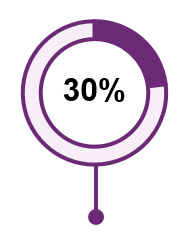 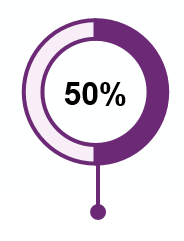 इन बिंदुओं के अनुरूप प्रगति के लिए एनडीआईए ने निम्नलिखित कार्यों को पूरा करने का लक्ष्य बनाया है:दिसंबर 2020 तकएलजीबीटीआईक्यूए+ सलाहकारी दल की स्थापनासँचार योजना के अंतिम प्रारूप का निर्माणहमारी समावेशी प्रथाओं का मूल्यांकन राष्ट्रीय स्तर पर चार सामुदायिक कार्यक्रमों में प्रतिभागसमुदाय में भागीदारों (पीआईटीसी) [Partners in the Community (PITC)] के बीच एलजीबीटीआईक्यूए+ कार्यनीति [LGBTIQA+ Strategy] का वितरणएसईएस [SES] स्तर पर एक एलजीबीटीआईक्यूए+ चैंपियन की स्थापनादिसंबर 2021 तकएलजीबीटीआईक्यूए+ समूह के लिए सँतुष्टि सर्वेक्षण की आधाररेखा का विकासएलजीबीटीआईक्यूए+ प्रतिनिधित्व के लिए सभी वाह्यमुखी और अंतर्मुखी दस्तावेजों की समीक्षा और नवीनीकरण का समापनगोपनीय शिकायतें और प्रतिक्रिया प्रणाली का अंतिम प्रारूप निर्धारितपीआईटीसी [PITC] द्वारा एलजीबीटीआईक्यूए+ साँस्कृतिक दक्षताओं के लिए ऑनलाइन प्रशिक्षण पूर्णप्रतिभागियों की रिपोर्ट समेत गोपनीय सर्वेक्षणएलजीबीटीआईक्यूए+ लोगों हेतु अनुकूल समर्थनों की पहचान करने के लिए एक भागीदार खोज तंत्र उपलब्ध कराने के उद्देश्य से व्यवहार्यता अध्ययन का आरंभप्रतिभागियों के लिंग-संबंधी विकल्पों और पदनामों को रिकॉर्ड करने के लिए एनडीआईए आकड़ा तंत्र के अंतिम प्रारूप का निर्धारणएनडीआईएस के एलजीबीटीआईक्यूए+ प्रतिभागियों के चित्रांकन के अंतिम प्रारूप का निर्धारणअभिस्वीकृतियाँएनडीआईए ने निम्नलिखित क्षेत्र विशेषज्ञ सँगठनों से परामर्श किया है (और इसे बहुमूल्य समर्थन प्राप्त हुआ है):Bisexual Alliance VictoriaBlack RainbowFamily Planning NSWFirst Peoples Disability NetworkLa Trobe University में स्थित Australian Research Centre in Sex, Health & Society (ARCSHS) - Gay and Lesbian Health Victoria (GLHV)National Association of People Living with HIV/AID Australia (NAPWHA)National Ethnic Disability Alliance (NEDA)National LGBTI Health AllianceIntersex Human Rights AustraliaPeople with Disability AustraliaPositive Life NSWPride Foundation Australia (formerly GALFA)Rainbow Rights and AdvocacySydney & South Western Sydney Local Health DistrictsTransgender VictoriaVictorian Commissioner for Gender and SexualityVictorian Department of Health and Human Services Diversity UnitWomen with Disabilities AustraliaWWILD Sexual Violence Prevention Association।एनडीआईए इस सर्वेक्षण और हमारी कार्यशालाओं में अपनी कहानियाँ साझा करने वाले प्रतिभागियों को भी अभिस्वीकृति देने के लिए इच्छुक है। गोपनीयता कारणों की वजह से व्यक्तियों के नाम प्रकट नहीं किए गए हैं, परंतु ऐसा करने से इस कार्यनीति के विकास में उनकी भूमिका कम नहीं होती है। कार्यनीति के लिए उनकी प्रतिक्रिया बहुमूल्य है, और उनके समय और प्रतिबद्धता की सराहना की जाती है।परिशिष्ट - शब्दकोषएलजीबीटीआईक्यूए+ समुदायों और जनसमूहों के विस्तृत सँग्रह को सँदर्भित करता है, जिसमें विकलाँगता-ग्रस्त लोग शामिल हैं। इस संक्षिप्त-पद के अक्षरों से तात्पर्य निम्नलिखित से है:स्त्री-समलैंगिक [Lesbian]: ऐसी महिला, जिसका प्राथमिक भावनात्मक और यौनाकर्षण अन्य महिलाओं के प्रति होता है।समलैंगिक [Gay]: ऐसा व्यक्ति, जिसका प्राथमिक भावनात्मक और यौनाकर्षण समान लैंगिक पहचान के लोगों के प्रति होता है। अधिकांश रूप से यह शब्द पुरुषों के लिए लागू होता है, परंतु कुछ महिलाएँ और गैर-द्विलिंगी लोग भी इसका उपयोग करते हैं।उभयलिंगी [Bisexual]: ऐसा व्यक्ति, जिसका यौनाकर्षण और/या भावनात्मक आकर्षण एक से अधिक सेक्स या लिंग के लोगों के प्रति होता है।परा और लिंग-विविध (टीजीडी) [Trans and gender diverse (TGD)]: एक छत्ररूपी शब्द, जिसका उपयोग ऐसे व्यक्ति की लैंगिक पहचान या अभिव्यक्ति का वर्णन करने के लिए किया जाता है जो उसके जन्म के समय या समाज की अपेक्षा से भिन्न है। इसमें अग्रलिखित पहचानों वाले व्यक्ति शामिल हैं: ट्रांस [trans], पारलिंगी [transgender], ट्रांससेक्सुअल [transsexual], जेंडरक्वियर [genderqueer], गैर-द्विलिंगी [non-binary], क्रॉस-ड्रेसर [cross-dresser], सिस्टरगर्ल [Sistergirl], ब्रदरबॉय [Brotherboy] और साँस्कृतिक रूप से अन्य विशिष्ट पहचानों के साथ-साथ अन्य लैंगिक नाम। टीजीडी लोग चिकित्सीय रूप से सँक्रमण करने के लिए सेवाओं का उपयोग कर सकते हैं या नहीं भी कर सकते हैं। यह सभी के लिए भिन्न-भिन्न होता है और ट्रांसजेंडर और/या लिंग-विविध होने के लिए चिकित्सीय सँक्रमण करने की आवश्यकता नहीं है।अंतर्लिंगी [Intersex]: अंतर्लिंगी लोग ऐसी विशेषताओं के साथ पैदा होते हैं (जिनमें जननांग, वृषण/अंडाशय और गुणसूत्र प्रारूप शामिल हैं), जो पुरुष या महिला शरीरों के लिए विशिष्ट या अपेक्षित द्विआधारी अवधारणाओं के अनुरूप नहीं होती हैं। अंतर्लिंगी एक छत्ररूपी शब्द है, जिसका उपयोग शारीरिक बनावट में अनेकानेक प्राकृतिक रूपांतरों का वर्णन करने के लिए किया जाता है। कुछ मामलों में अंतरलैंगिक लक्षण जन्म के समय दृश्य होते हैं, जबकि अन्य मामलों में ये किशोरावस्था तक स्पष्ट नहीं होते हैं। हो सकता है कि कुछ गुणसूत्रीय अंतरलैंगिक रूपांतर जन्म के समय शारीरिक रूप से स्पष्ट न हों और किशोरावस्था तक या बाद के जीवन में परिवार आरंभ करने के समय तक पहचाने न जाएँ।क्वियर [Queer]: एक छत्ररूपी शब्द, जिसमें विविध यौन और लिंग-संबंधी पहचानें शामिल हैं। इसमें समलैंगिक [gay], स्त्री-समलैंगिक [lesbian], उभयलिंगी [bisexual] व पारलिंगी [transgender] तथा अन्य पहचानें शामिल हैं।अलैंगिक [Asexual]: अलैंगिक लोगों को यौनाकर्षण का अनुभव नहीं होता है। अलैंगिक लोगों की भावनात्मक आवश्यकताएँ अन्य लोगों के समान ही होती हैं और वे अंतरंग संबंध बनाने में सक्षम होते हैं। अलैंगिक समुदाय में काफी विविधता उपस्थित है - प्रत्येक अलैंगिक व्यक्ति को संबंधों, आकर्षण और कामोत्तेजना जैसी भावनाओं का अनुभव कुछ अलग ढंग से हो सकता है। ‘+’ इस बात को अभिस्वीकृति देता है कि कोई भी एकल शब्द लोगों के जीवन और पहचानों की संपूर्ण और समृद्ध विविधता को अभिव्यक्त नहीं कर सकता है।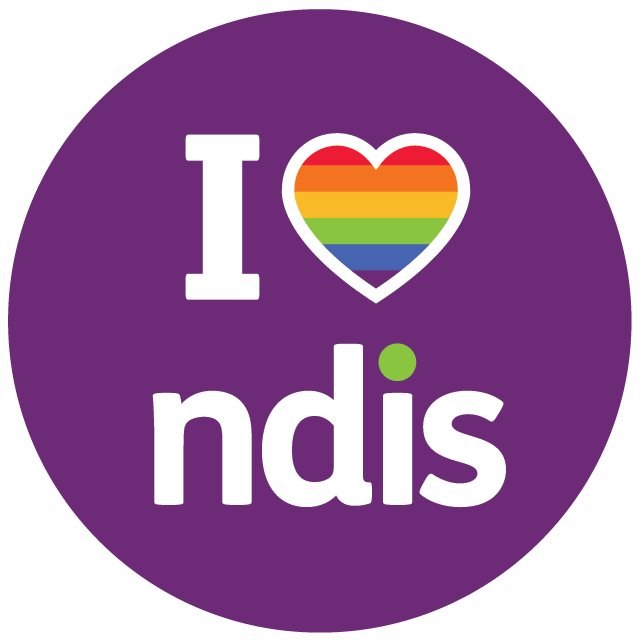 कार्यप्रभावएलजीबीटीआईक्यूए+ साँस्कृतिक जागरुकता प्रशिक्षण2019 में एजेंसी ने एक साँस्कृतिक जागरुकता प्रशिक्षण [Cultural Awareness Training] मॉड्यूल जारी किया, विविधता प्रोत्साहन: एलजीबीटीआईक्यूए+ समावेश। मार्च 2020 तक 6975 एनडीआईए कर्मियों और प्रतिभागियों ने प्रशिक्षण पूरा कर लिया था। सेवा प्रदान करने वाले सभी कर्मियों के लिए कार्यस्थल में एलजीबीटीआईक्यूए+ को शामिल किए जाने पर केंद्रित एक वेबिनार को भी विकसित किया जा रहा है। प्रतिभागियों की सँतुष्टि में वृद्धि के स्तर को प्रतिभागी सर्वेक्षण परिणामों, शिकायतों की सँख्या और अनियोजित समीक्षा के लिए निवेदनों (परिस्थितियों में परिवर्तन के अतिरिक्त) के माध्यम से मापा जाएगा।एनडीआईए की लक्षित सामुदायिक संलग्नता पहलअक्टूबर 2019 से सामुदायिक संलग्नता टीमों ने यह सुनिश्चित करने पर ध्यान केंद्रित किया है कि एलजीबीटीक्यूए+ समुदाय एनडीआईएस के बारे में अवगत हों और इसकी सुविधाएँ प्राप्त करने एवं इनका उपयोग करने के लिए सुरक्षित महसूस करें। इसमें एलजीबीटीआईक्यूए+ समुदाय के प्रमुख हितधारकों के साथ संबंध स्थापित करना और उन्हें सशक्त बनाना, प्रस्तुतियाँ, बैठकें और प्राइड-संबंधी गतिविधियों में प्रतिभाग शामिल है।सामुदायिक संलग्नता गतिविधियों की प्रभाविता को एजेंसी द्वारा प्रतिभाग लिए जाने वाले आयोजनों की सँख्या और प्रमुख हितधारक संलग्नता से उभरते हुए विषयों और रुझानों के माध्यम से मापा जाएगा।सूचना, कड़ियाँ और क्षमता निर्माण (आईएलसी) [Information, Linkages and Capacity Building (ILC)]सबसे हाल के आईएलसी [ILC] अनुदान चक्र में 10 संगठनों को विशेषकर एलजीबीटीआईक्यूए+ समुदायों से विकलाँगता-ग्रस्त लोगों हेतु लक्षित पहलों के लिए निधि प्राप्त हुई, जिनमें शामिल हैं:Inclusion Melbourne – जो सार्वभौमिक सेवाओं के लिए एलजीबीटीआईक्यूए+ समुदायों के समावेश और संयोजन को समर्थित करने के लिए सुलभ जानकारी विकसित कर रहे हैंRaising Children Network – जो माता-पिता और परिवारों को समर्थन देने के लिए ऑनलाइन संसाधन तैयार कर रहे हैं, जिसमें एलजीबीटीक्यूए+ माता-पिता भी शामिल हैंआईएलसी [ILC] आकलन रिपोर्टों के माध्यम से प्रभाविता मापी जाएगी।एलजीबीटीआईक्यूए+ के लिए महत्वपूर्ण दिवसों को प्रोत्साहन देनाएलजीबीटीआईक्यूए+ कैलेंडर में महत्वपूर्ण घटनाओं के साथ सक्रिय रूप से जुड़ने एवं जागरुकता बढ़ाने और समावेश को प्रोत्साहन देने के लिए एनडीआईए ने अवसरों को शामिल किया है, जिनमें एनडीआईए के ब्रांड के साथ एलजीबीटीआईक्यूए+ पर केंद्रित अनेकानेक प्रकार की सामग्री भी बाँटी जाती है। अतीत में एनडीआईए सक्रिय रूप से इन आयोजनों में उपस्थित रहा है:Mardi Gras Parade, 2017, 2018 और 2019। International Day against Homophobia, Transphobia and Biphobia (IDAHOBIT), मई 2019। Wear it Purple Day, अगस्त 2019। Geelong Rainbow Festival Fair Day, फरवरी 2020।ChillOut Festival, मार्च 2020।NDIA Allies Networkकर्मियों को विशेषज्ञ ज्ञान उपलब्ध कराने और उनके साथ अनुभव साझा करने, तथा एलजीबीटीआईक्यूए+ समुदायों के साथ पहचान करने वाले लोगों को और अधिक समर्थन देने के लिए एक NDIA LGBTIQA+ Allies Network स्थापित किया जा रहा है।प्रभाविता को विविधता के संबंध में वार्षिक जनगणना परिणामों व नेटवर्क से प्रस्तुत होने वाले विषयों के माध्यम से मापा जाएगा।कार्यपरिणामकब तक पूरा किया जाएगाहमारी संगठनात्मक संस्कृति और दृष्टिकोणों में सुधार करनाहमारी संगठनात्मक संस्कृति और दृष्टिकोणों में सुधार करनाहमारी संगठनात्मक संस्कृति और दृष्टिकोणों में सुधार करनाएक एलजीबीटीआईक्यूए+ सलाहकार दल की स्थापना करनाकार्यनीति वितरण और मूल्यांकन के लिए लगातार रूप से परामर्श प्रदान करने के उद्देश्य से कार्यकारी दल की स्थापना अक्टूबर 2020एक एलजीबीटीआईक्यूए+ सलाहकार दल की स्थापना करनाप्रगति के बारे में चर्चा करने और विचारों/मुद्दों को साझा करने के लिए त्रैमासिक आभासी कार्यकारी सत्रों का आरंभनवंबर 2020समावेशी प्रथाओं में सुधार करना, ताकि:हमारे अग्रणी कर्मी समझ पाएँ कि एलजीबीटीआईक्यूए + प्रतिभागियों के साथ सम्मानपूर्वक बातचीत कैसे करनी चाहिएपंजीकृत सेवा प्रदाता एलजीबीटीआईक्यूए+ कार्यनीति को और एलजीबीटीआईक्यूए+ प्रतिभागियों के साथ सम्मानपूर्वक बातचीत करने के तरीके से जुड़ी अपेक्षाओं को समझेंRainbow Health Victoria द्वारा उपलब्ध कराए गए ‘LGBTI Inclusive Practice Audit Tool’ के उपयोग से एजेंसी के ऑडिट का समापनदिसंबर 2020समावेशी प्रथाओं में सुधार करना, ताकि:हमारे अग्रणी कर्मी समझ पाएँ कि एलजीबीटीआईक्यूए + प्रतिभागियों के साथ सम्मानपूर्वक बातचीत कैसे करनी चाहिएपंजीकृत सेवा प्रदाता एलजीबीटीआईक्यूए+ कार्यनीति को और एलजीबीटीआईक्यूए+ प्रतिभागियों के साथ सम्मानपूर्वक बातचीत करने के तरीके से जुड़ी अपेक्षाओं को समझेंCelebrating Diversity: एलजीबीटीआईक्यूए+ ऑनलाइन प्रशिक्षण का ‘अनुशंसित’ से ‘अनिवार्य’ कि स्थिति में अद्यतन जुलाई 2020समावेशी प्रथाओं में सुधार करना, ताकि:हमारे अग्रणी कर्मी समझ पाएँ कि एलजीबीटीआईक्यूए + प्रतिभागियों के साथ सम्मानपूर्वक बातचीत कैसे करनी चाहिएपंजीकृत सेवा प्रदाता एलजीबीटीआईक्यूए+ कार्यनीति को और एलजीबीटीआईक्यूए+ प्रतिभागियों के साथ सम्मानपूर्वक बातचीत करने के तरीके से जुड़ी अपेक्षाओं को समझें80% कर्मियों द्वारा प्रशिक्षण का समापन दिसंबर 2020समावेशी प्रथाओं में सुधार करना, ताकि:हमारे अग्रणी कर्मी समझ पाएँ कि एलजीबीटीआईक्यूए + प्रतिभागियों के साथ सम्मानपूर्वक बातचीत कैसे करनी चाहिएपंजीकृत सेवा प्रदाता एलजीबीटीआईक्यूए+ कार्यनीति को और एलजीबीटीआईक्यूए+ प्रतिभागियों के साथ सम्मानपूर्वक बातचीत करने के तरीके से जुड़ी अपेक्षाओं को समझेंPITC द्वारा एजेंसी के एलजीबीटीआईक्यूए+ साँस्कृतिक योग्यता ऑनलाइन प्रशिक्षण किए जाने की पुष्टि, या इसके समकक्ष प्रशिक्षण पूरा किए जाने का प्रमाण मार्च 2021समावेशी प्रथाओं में सुधार करना, ताकि:हमारे अग्रणी कर्मी समझ पाएँ कि एलजीबीटीआईक्यूए + प्रतिभागियों के साथ सम्मानपूर्वक बातचीत कैसे करनी चाहिएपंजीकृत सेवा प्रदाता एलजीबीटीआईक्यूए+ कार्यनीति को और एलजीबीटीआईक्यूए+ प्रतिभागियों के साथ सम्मानपूर्वक बातचीत करने के तरीके से जुड़ी अपेक्षाओं को समझेंसभी पंजीकृत प्रदाताओं को एलजीबीटीआईक्यूए+ कार्यनीति की इलेक्ट्रॉनिक प्रति उपलब्धजुलाई 2020वरिष्ठ कार्यकारी स्तर पर एक मान्यता-प्राप्त एलजीबीटीआईक्यूए+ चैंपियन स्थापित करनाएलजीबीटीआईक्यूए+ चैंपियन की पुष्टिअगस्त 2020वरिष्ठ कार्यकारी स्तर पर एक मान्यता-प्राप्त एलजीबीटीआईक्यूए+ चैंपियन स्थापित करनाएनडीआईए के एलजीबीटीआईक्यूए+ चैंपियन के रूप में कम से कम एक वाह्य कार्यक्रम में उपस्थितिदिसंबर 2020वरिष्ठ कार्यकारी स्तर पर एक मान्यता-प्राप्त एलजीबीटीआईक्यूए+ चैंपियन स्थापित करनाएलजीबीटीआईक्यूए+ कार्यकारी दल की कम से कम एक बैठक में उपस्थितिदिसंबर 2020हमारे संलग्नता के दृष्टिकोण में सुधार करना हमारे संलग्नता के दृष्टिकोण में सुधार करना हमारे संलग्नता के दृष्टिकोण में सुधार करना एलजीबीटीआईक्यूए+ समुदाय के साथ संचार और संलग्नता योजना विकसित करना। संचार और संलग्नता योजना का अंतिम प्रारूप सितंबर 2020एनडीआईएस के साथ अपने अनुभव को बेहतर ढंग से समझने और आवश्यक सुधारों की पहचान करने के उद्देश्य से एलजीबीटीआईक्यूए+ के रूप में पहचान करने वाले प्रतिभागियों के लिए एक गोपनीय ऑनलाइन सर्वेक्षण करना।एलजीबीटीआईक्यूए+ के अनुभव के बारे में जानकारी प्राप्त करने के लिए एजेंसी के प्रतिभागी अनुभव सर्वेक्षण में प्रश्न जोड़े गएनवंबर 2020एनडीआईएस के साथ अपने अनुभव को बेहतर ढंग से समझने और आवश्यक सुधारों की पहचान करने के उद्देश्य से एलजीबीटीआईक्यूए+ के रूप में पहचान करने वाले प्रतिभागियों के लिए एक गोपनीय ऑनलाइन सर्वेक्षण करना।हमारे एलजीबीटीआईक्यूए+ समुदाय के लिए आधारभूत सँतुष्टि परिणामों का विकासजनवरी 2021एनडीआईएस के साथ अपने अनुभव को बेहतर ढंग से समझने और आवश्यक सुधारों की पहचान करने के उद्देश्य से एलजीबीटीआईक्यूए+ के रूप में पहचान करने वाले प्रतिभागियों के लिए एक गोपनीय ऑनलाइन सर्वेक्षण करना।रिपोर्ट तैयार और जमा की गईमार्च 2021प्रतिनिधित्व और भागीदारी में संवृद्धि करनाप्रतिनिधित्व और भागीदारी में संवृद्धि करनाप्रतिनिधित्व और भागीदारी में संवृद्धि करनाविकलाँगता-ग्रस्त एलजीबीटीआईक्यूए+ लोगों और समुदायों के लिए एजेंसी की आंतरिक तथा वाह्य जानकारी एवं स्रोतों की साँस्कृतिक उपयुक्तता सुनिश्चित करना। एजेंसी की शैली मार्गदर्शिकाओं के अनुरूप समावेशी लेखन और सँवाद के लिए सिद्धाँत परिभाषित किए गए सितंबर 2020विकलाँगता-ग्रस्त एलजीबीटीआईक्यूए+ लोगों और समुदायों के लिए एजेंसी की आंतरिक तथा वाह्य जानकारी एवं स्रोतों की साँस्कृतिक उपयुक्तता सुनिश्चित करना। सभी वाह्यमुखी दस्तावेजों की आवश्यकतानुसार समीक्षा और नवीनीकरण किया गयाफरवरी 2021विकलाँगता-ग्रस्त एलजीबीटीआईक्यूए+ लोगों और समुदायों के लिए एजेंसी की आंतरिक तथा वाह्य जानकारी एवं स्रोतों की साँस्कृतिक उपयुक्तता सुनिश्चित करना। सभी अंतर्मुखी दस्तावेजों की आवश्यकतानुसार समीक्षा और नवीनीकरण किया गयाफरवरी 2021प्रतिक्रियाओं, समीक्षाओं और शिकायतों को गोपनीय रूप से जमा करने की सक्षमता प्रदान करके इन प्रणालियों की साँस्कृतिक सुरक्षा सुनिश्चित करना।प्रतिक्रिया, समीक्षा और शिकायत प्रणालियों में इन्हें जमा करते समय ‘मैं अपनी प्रतिक्रिया को गोपनीय रखना चाहता/चाहती हूँ’ का विकल्प शामिल करनामार्च 2021एलजीबीटीआईक्यूए+ लोगों के लिए अनुकूल समर्थन प्रदान करने में सक्षम स्थानीय सेवाओं की पहचान करने के उद्देश्य से प्रतिभागियों के लिए एक खोज प्रक्रिया विकसित करना।प्रक्रिया विकसित करने के लिए एक व्यवहार्यता अध्ययन पूरा किया गयादिसंबर 2021एलजीबीटीआईक्यूए+ लोगों के लिए अनुकूल समर्थन प्रदान करने में सक्षम स्थानीय सेवाओं की पहचान करने के उद्देश्य से प्रतिभागियों के लिए एक खोज प्रक्रिया विकसित करना।प्रक्रिया का नमूना निर्मित और आरंभ किया गया (यदि व्यवहार्य हो)दिसंबर 2022आईएलसी निवेश कार्यनीति [ILC Investment Strategy] 2019-2020 के साथ संरेखन में विकलाँगता-ग्रस्त एलजीबीटीआईक्यूए+ लोगों को लक्षित करने वाली और प्रभाव का मूल्यांकन करने वाली आईएलसी [ILC] गतिविधियों में निवेश जारी रखना।आईएलसी निवेश कार्यनीति [ILC Investment Strategy] और मूल्यांकनलगातार जारीआकड़ों के सँग्रह और आकलन में वृद्धिआकड़ों के सँग्रह और आकलन में वृद्धिआकड़ों के सँग्रह और आकलन में वृद्धिसटीक जानकारी को अभिलेखित करने और प्रतिभागियों के लिए स्व-विवरण, पदनाम और लिंग-संबंधी विकल्प सुनिश्चित करने के लिए एनडीआईए के आकड़ा तंत्रों को अद्यतन करना।एनडीआईएस व्यवसाय प्रणालियों में विकलाँगता-ग्रस्त एलजीबीटीआईक्यूए+ लोगों से संबंधित आकड़ों की खोज संभवदिसंबर 2021सटीक जानकारी को अभिलेखित करने और प्रतिभागियों के लिए स्व-विवरण, पदनाम और लिंग-संबंधी विकल्प सुनिश्चित करने के लिए एनडीआईए के आकड़ा तंत्रों को अद्यतन करना।एनडीआईए द्वारा एलजीबीटीआईक्यूए+ समूह से संगत आकड़ों के संग्रह में सुधार, ताकि एलजीबीटीआईक्यूए+ प्रतिभागियों की सँख्या; एनडीआईएस के साथ उनका अनुभव; और एजेंसी के नेतृत्व वाले कार्यक्रमों या संलग्नता के प्रभाव को बेहतर रूप से मापा जा सकेदिसंबर 2021योजना के एलजीबीटीआईक्यूए+ प्रतिभागियों का चित्रांकन निर्मित करने के लिए वर्तमान में उपलब्ध आकड़ों का विश्लेषण करना और एलजीबीटीआईक्यूए+ समुदाय से इनपुट प्राप्त करना।आकड़ों का विश्लेषण किया और रिपोर्ट तैयार की गईदिसंबर 2021